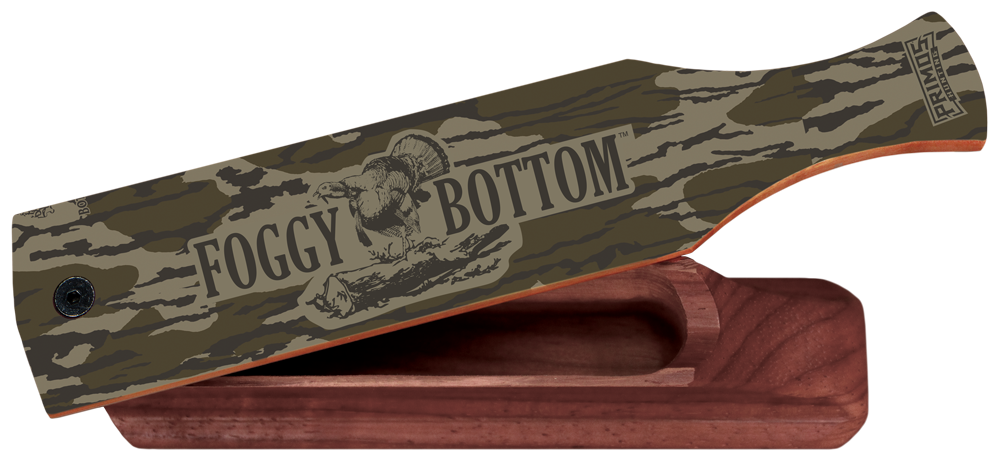 SKUNAMEUPCAVG RETAILPS2960Foggy Bottom Box 0-1013502960-9$49.45